Name_________________________________________Period_______Date_____________Types of ReactionsIdentify the reactions below as synthesis, decomposition, single replacement, double replacement, or combustion.Identify the types of reactions below based on the following diagrams. (Your options are synthesis, decomposition, single replacement, double replacement)   ____________________________________________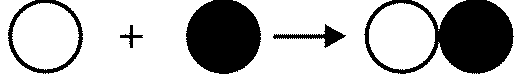  _____________________________________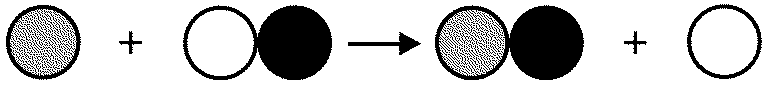  ___________________________________________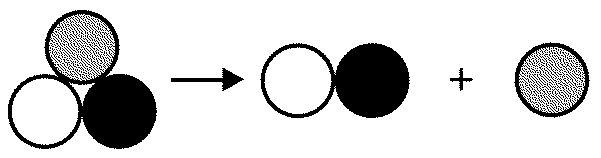  ________________________________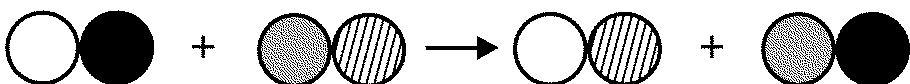 State whether each of the following equations represents a synthesis (s) , decomposition(d),  single replacement (sr), double replacement (dr), or combustion reaction (c)._____________	1.   CO2 → C + O2_____________	2.   NaCl + AgNO3 →  NaNO3   +  AgCl_____________	3.   S  +  Cl2 → SCl2_____________	4.  BaCl2  + 2NaOH -→ 2NaCl  +   Ba(OH)2_____________	5.  2C2H2 + 5O2  → 4CO2  +  2 H2O_____________	6.  Zn  +  CuSO4  → ZnSO4  + Cu_____________	7.   CH4  → C  + 2H2_____________	8.  Pb(NO3)2  + Mg →  Pb +  Mg(NO3)2_____________	9.  Mg +    2 HCl   →   MgCl2  +  H2____________	10.   H2SO4 →  H2  +  S  +  2O2_____________	11.  2O2  +  N2  →  N2O4_____________	12.  3CaBr2  +  2Na3P →  Ca3P2    +   6NaBr_____________	13.  2KI  + Br2  → 2KBr  +  I2_____________	14.  C6H12O6  →  6C  +  6H2O_____________	15.  2NaF  →  2Na  +  F2_____________	16.  Si  +  O2  →   SiO2REACTIONTYPE?Na3PO4 + 3 KOH    3  NaOH  + K3PO4MgCl2 + Li2CO3    MgCO3 + 2 LiClC6H12  + 9 O2   6 CO2 + 6 H2OPb + FeSO4  PbSO4 + Fe  CaCO3  CaO + CO2  P4 +  3 O2  2 P2O32 RbNO3 + BeF2  Be(NO3)2 + 2 RbF  2 AgNO3 + Cu  Cu(NO3)2 + 2 Ag  C3H6O + 4 O2  3 CO2 + 3 H2O  ``2 C5H5 + Fe  Fe(C5H5)2  SeCl6 + O2  SeO2 + 3Cl2  2 MgI2 + Mn(SO3)2  2 MgSO3 + MnI4O3   O. + O2  2 NO2  2 O2 + N23 Cs + AlCl3     3 CsCl  + Al